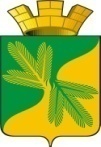 Ханты - Мансийский автономный округ – ЮграСоветский  районСОВЕТ   ДЕПУТАТОВГОРОДСКОГО ПОСЕЛЕНИЯ ТАЁЖНЫЙР Е Ш Е Н И Езарегистрировано в Управлении Министерства юстицииРоссийской Федерации по Ханты-Мансийскому автономному округу – Югре06.02.2024  рег. номер ru 865061022024001 28 ноября  2023 года		                                                                                                 №  17О  внесении  изменений   и дополнений в Устав городского поселения ТаёжныйВ соответствии с Федеральными законами Российской Федерации от 04.08.2023 N 469-ФЗ «О внесении изменений в Федеральный закон "О природных лечебных ресурсах, лечебно-оздоровительных местностях и курортах", отдельные законодательные акты Российской Федерации и признании утратившими силу отдельных положений законодательных актов Российской Федерации»,  от 04.08.2023 N 449-ФЗ «О внесении изменений в отдельные законодательные акты Российской Федерации», от 10 июля 2023 г. N 286-ФЗ "О внесении изменений в отдельные законодательные акты Российской Федерации", Уставом городского поселения ТаёжныйСОВЕТ ДЕПУТАТОВ ГОРОДСКОГО ПОСЕЛЕНИЯ ТАЁЖНЫЙ РЕШИЛ:1. Внести в Устав городского поселения Таёжный, принятый решением Совета депутатов городского поселения Таёжный от 29.08.2008 года № 182 (далее – Устав) следующие изменения:1.1. в пункте 25 части 1 статьи 4 Устава слова «создание, развитие и обеспечение охраны лечебно-оздоровительных местностей и курортов местного значения на территории поселения, а также» исключить;1.2. Часть 1 статьи 4 Устава дополнить пунктом 38 следующего содержания:«38) осуществление выявления объектов накопленного вреда окружающей среде и организация ликвидации такого вреда применительно к территориям, расположенным в границах земельных участков, находящихся в собственности поселения."1.3. Статью 21 Устава дополнить частью 6.1 следующего содержания:«6.1. Депутат, член выборного органа местного самоуправления, выборное должностное лицо местного самоуправления, иное лицо, замещающее муниципальную должность, освобождаются от ответственности за несоблюдение ограничений и запретов, требований о предотвращении или об урегулировании конфликта интересов и неисполнение обязанностей, установленных Федеральным законом от 6 октября 2003 г. N 131-ФЗ "Об общих принципах организации местного самоуправления в Российской Федерации" и другими федеральными законами в целях противодействия коррупции, в случае, если несоблюдение таких ограничений, запретов и требований, а также неисполнение таких обязанностей признается следствием не зависящих от указанных лиц обстоятельств в порядке, предусмотренном частями 3 - 6 статьи 13 Федерального закона от 25 декабря 2008 года N 273-ФЗ "О противодействии коррупции".".1.4. Статью 24 Устава дополнить частью 7.1. следующего содержания:«7.1. Глава муниципального образования освобождается от ответственности за несоблюдение ограничений и запретов, требований о предотвращении или об урегулировании конфликта интересов и неисполнение обязанностей, установленных Федеральным законом от 6 октября 2003 г. N 131-ФЗ «Об общих принципах организации местного самоуправления в Российской Федерации» и другими федеральными законами в целях противодействия коррупции, в случае, если несоблюдение таких ограничений, запретов и требований, а также неисполнение таких обязанностей признается следствием не зависящих от него обстоятельств в порядке, предусмотренном частями 3 - 6 статьи 13 Федерального закона от 25 декабря 2008 года N 273-ФЗ «О противодействии коррупции».».2. Признать утратившим силу решение Совета депутатов городского поселения Таежный от 19.10.2023 № 9 «О внесении изменений и дополнений в Устав городского поселения Таежный».2. Направить изменения в Устав городского поселения Таёжный в Управление Министерства Юстиции Российской Федерации по Ханты-Мансийскому автономному округу – Югре для государственной регистрации.3. Настоящее решение подлежит официальному опубликованию в течение семи дней со дня его поступления из Управления Министерства Юстиции Российской Федерации по Ханты-Мансийскому автономному округу – Югре.4. Настоящее решение вступает в силу после его официального опубликования, за исключением подпункта 1.1 пункта 1, который вступает в силу с 01 сентября 2024 года.Председатель Совета депутатов городского поселения Таёжный 							Л.Ю. Халилова					                                                                                       Глава городского поселения Таёжный						     А.Р. Аширов	      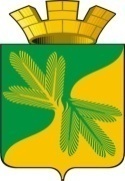 МУНИЦИПАЛЬНОЕ СРЕДСТВО МАССОВОЙ ИНФОРМАЦИИ ОРГАНОВ МЕСТНОГО САМОУПРАВЛЕНИЯГОРОДСКОГО ПОСЕЛЕНИЯ ТАЁЖНЫЙОФИЦИАЛЬНО:ОФИЦИАЛЬНЫМ ОПУБЛИКОВАНИЕМ МУНИЦИПАЛЬНЫХ ПРАВОВЫХ АКТОВ ЯВЛЯЕТСЯ ИХ ОПУБЛИКОВАНИЕ В ГАЗЕТЕ  «ВЕСТНИК ТАЁЖНОГО СТАТЬЯ 35 ПУНКТ 3 УСТАВА ГОРОДСКОГОПОСЕЛЕНИЯ ТАЁЖНЫЙ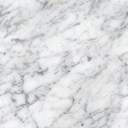 